                                                                                   Employment Opportunity –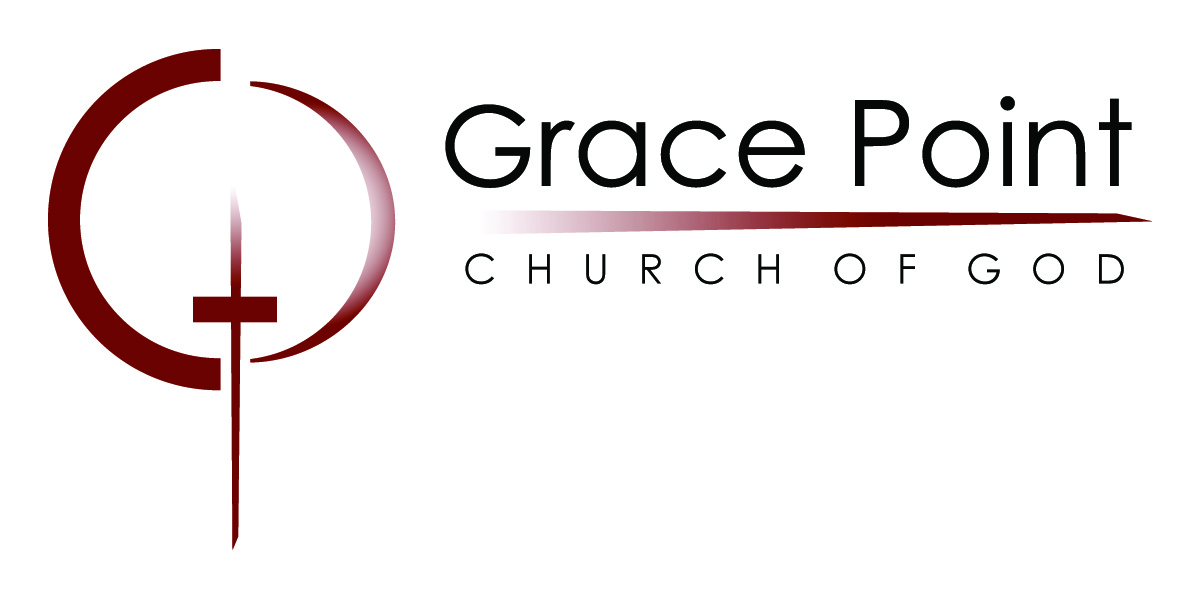 Administration / Programming Assistant Summer Student PositionPurpose of the Position:The focus of this salaried summer position (35 hours per week @ $13/hr) is to provide an opportunity for a summer employee to gain experience in summer programming within children’s ministry and in the area of office administration.Position Description: The person recruited for this position will be involved in various aspects of programming for seven weeks’ duration (July 4 – August 26).    This would include:  Provide leadership during summer camp activities for elementary aged children.Assist with GraceKidz elementary and preschool weekly programming.Attend Alberta Church of God Children’s Camp (July 17-21) in Alix, ABProvide administrative assistance for general office dutiesAssist with general facility operations including light maintenance tasksRecruit and work alongside volunteers.Position Qualifications:Knowledge:  Basic computer skills Interpersonal:  Must enjoy working with children and youth, possess good time management and organizational skills, be flexible, reliable, and work effectively with volunteers and staff.Education:  Applicants must be full time students (enrolled in high school or post-secondary) who are returning to full time school in the fall.Qualifications:  Applicant must meet all Canada Summer Job Grant requirements.Accountability:This person will report to the Director of Operations. If you are a person who:enjoys working with people of all ages – especially childrenif you are dependable and enjoy challengesif you are pursuing a call to ministry or a vocation with childrenWe would encourage you to prayerfully reflect on if this position may be for you. Please send your resume to luanne@gracepointchurch.ca or contact the church office with any questions at (780) 466-8290.Job position available pending approval of Canada Summer Jobs Grant.